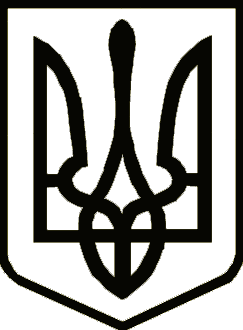 УкраїнаСРІБНЯНСЬКА СЕЛИЩНА РАДАРОЗПОРЯДЖЕННЯПро створення комісії зпроведення службовогорозслідуванняНа підставі подання Прилуцької окружної прокуратури від 28.09.2021     № 4501ВИХ-21, відповідно до п. 1 постанови Кабінету Міністрів України від 13.06.2000 № 950 «Про затвердження Порядку проведення службового розслідування стосовно осіб, уповноважених на виконання функцій держави або місцевого самоврядування, та осіб, які для цілей Закону України «Про запобігання корупції» прирівнюються до осіб, уповноважених на виконання функцій держави або місцевого самоврядування», керуючись п.п. 19, 20 ч. 4 ст. 42 Закону України «Про місцеве самоврядування в Україні», зобов’язую:Провести службове розслідування з метою встановлення причин та умов, що сприяли порушенню вимог Законів України «Про запобіганню корупції» та «Про публічні закупівлі» при здійсненні закупівлі газового палива (природний газ) відділом освіти, сім’ї молоді та спорту Срібнянської селищної ради.2. Створити комісію з проведення службового розслідування (далі – комісія) у такому складі:Голова комісії: Ніна БОНДАРЕНКО – заступник селищного голови з гуманітарних питань;Секретар комісії:Олексій КАЛІНІЧЕНКО – головний спеціаліст юридичного відділу Срібнянської селищної ради.Члени комісії: Людмила БОРЩЕНКО – начальник відділу кадрової роботи;Ірина ГЛЮЗО – Керуючий справами (секретар) виконавчого комітету;Євген ЛИСАЧ – начальник відділу бухгалтерського обліку та звітності -головний бухгалтер;Ніна ЛУК'ЯНОВА – начальник загального відділу Срібнянської селищної ради;Ірина МАРТИНЮК – секретар Срібнянської селищної ради.Комісії провести службове розслідування та за результатами своєї роботи, в разі виявлення порушень, надати матеріали службового розслідування у термін до 26.11.2021 року на розгляд дисциплінарної комісії.Про результати службового розслідування повідомити Прилуцьку окружну прокуратуру до 30.11.2021. 4. Контроль за виконанням даного розпорядження залишаю за собою.Селищний голова                                                             Олена ПАНЧЕНКО28 жовтня2021 року    смт Срібне			      №189